PATVIRTINTAJonavos r. Užusalių mokyklos-daugiafunkcio centro direktoriaus 2022 m. spalio 24 d. įsakymu Nr. V-105JONAVOS R. UŽUSALIŲ MOKYKLOS-DAUGIAFUNKCIO CENTROLOGOPEDO PAREIGYBĖS APRAŠYMAS I SKYRIUS PAREIGYBĖJonavos r. Užusalių mokyklos-daugiafunkcio centro (toliau - Mokykla) logopedo pareigybė.Pareigybės lygis – A2. Pareigybės grupė – specialistai, mokytojai.Logopedas pavaldus direktoriaus pavaduotojui ugdymui.II SKYRIUSSPECIALŪS REIKALAVIMAI ŠIAS PAREIGAS EINANČIAM DARBUOTOJUIŠias pareigas einantis darbuotojas turi atitikti šiuos specialiuosius kvalifikacinius reikalavimus:turėti aukštąjį išsilavinimą ir logopedo ar defektologo logopedo, ar oligofrenopedagogo kvalifikaciją, specialiosios pedagogikos kvalifikacinį laipsnį, būti baigęs specialiosios pedagogikos (logopedijos) studijų programą (specializaciją).privalo mokėti lietuvių kalbą, jos mokėjimo lygis turi atitikti Valstybinės kalbos mokėjimo kategorijų, patvirtintų Lietuvos Respublikos Vyriausybės reikalavimus.būti išklausę lietuvių kalbos kultūros kursus pagal Mokytojų, mokyklų vadovų, jų pavaduotojų ugdymui bei skyrių vedėjų lietuvių kalbos kultūros mokymo programą, patvirtintą Lietuvos Respublikos švietimo ir mokslo ministro įsakymu.turėti skaitmeninio raštingumo kompetencijas pagal Reikalavimų pedagoginių darbuotojų skaitmeninio raštingumo programoms aprašą, kurį tvirtina Lietuvos Respublikos švietimo ir mokslo ministras.gebėti įvertinti kalbos raidos ypatumus, kalbos ir kitus komunikacijos sutrikimus, mokinių specialiuosius poreikius.išmanyti ir gebėti taikyti specialiosios pedagoginės pagalbos teikimo metodus, mokiniams, turintiems kalbos sutrikimų, šalinant šių mokinių kalbos sutrikimus.gebėti bendrauti ir bendradarbiauti su mokiniais, turinčiais kalbos sutrikimų, ir bendradarbiauti su mokytojais, kitais asmenimis, tiesiogiai dalyvaujančiais ugdymo procese, mokinių tėvais (globėjais, rūpintojais), pedagoginių psichologinių tarnybų, sveikatos priežiūros, švietimo ir kitų įstaigų darbuotojais.išmanyti Bendrųjų ugdymo planų, ikimokyklinio ir priešmokyklinio ugdymo programų, specialiųjų programų ir išsilavinimo standartų reikalavimus.atitikti kitus reikalavimus, nustatytus Specialiosios pedagoginės pagalbos asmeniui iki 21 metų teikimo ir kvalifikacinių reikalavimų nustatymo šios pagalbos teikėjams tvarkos apraše, patvirtintame Lietuvos Respublikos švietimo, mokslo ir sporto ministro.žinoti darbuotojų saugos ir sveikatos, priešgaisrinės saugos reikalavimus.žinoti ir išmanyti Mokyklos struktūrą, darbo organizavimo principus, Mokyklos nuostatus, Mokyklos darbo tvarkos taisykles, asmens duomenų saugojimo politiką, Mokyklos veiklą reglamentuojančius norminius aktus, Lietuvos Respublikos švietimo įstatymą ir kitus teisės aktus, reglamentuojančius mokinių ugdymą ir logopedo darbą.III SKYRIUSŠIAS PAREIGAS EINANČIO DARBUOTOJO FUNKCIJOSŠias pareigas einančio darbuotojo funkcijos:įvertinti mokinių kalbos raidos ypatumus, nustatyti kalbos ir kitus komunikacijos sutrikimus, specialiuosius ugdymosi poreikius Mokykloje, ikimokyklinio ugdymo skyriuje.siūlyti skirti specialiąją pedagoginę pagalbą mokiniams, turintiems kalbos ir kitų komunikacijos sutrikimų: sąrašą mokinių, kuriems numato teikti specialiąją pedagoginę (logopedo) pagalbą, suderina su Mokyklą aptarnaujančia švietimo pagalbos tarnyba ir teikia tvirtinti mokyklos vadovui, o jam šį sąrašą patvirtinus, pateikia Mokyklos Vaiko gerovės komisijos pirmininkui.bendradarbiauti su mokytojais, specialiųjų poreikių mokinių tėvais (globėjais, rūpintojais), kitais asmenimis, tiesiogiai dalyvaujančiais ugdymo procese, mokyklą aptarnaujančios pedagoginės pagalbos teikimo tikslus ir uždavinius, jų pasiekimo būdus ir metodus, atitinkančius specialiuosius mokinių poreikius bei galimybes, ir juos taikyti.sudaryti individualiąsias, pogrupines ir grupines specialiųjų poreikių mokinio/mokinių kalbos ugdymo programas, jas taikyti, rengti savo veiklos ataskaitą ir atsiskaityti Mokytojų tarybai mokslo metų pabaigoje.šalinti specialiųjų poreikių mokinių kalbos ir kitus komunikacijos sutrikimus.padėti mokytojams pritaikyti mokiniams, kuriems paskirta specialioji pedagoginė pagalba, mokomąją medžiagą ir mokymo priemones.padėti mokytojams rengti mokinių, kuriems paskirta specialioji pedagoginė pagalba, ugdymo programas.konsultuoti mokytojus, specialiųjų poreikių mokinių tėvus (globėjus, rūpintojus) ir kitus asmenis, tiesiogiai dalyvaujančius ugdymo procese specialiosios pedagoginės pagalbos mokiniams teikimo klausimais.rengti ir naudoti specialiosios pedagoginės (logopedinės) pagalbos teikimo procese specialiąsias mokymo priemones, skirtas specialiųjų poreikių mokinių kalbos ir kitų komunikacijos sutrikimų lavinimui.tvarkyti ir pildyti savo darbo dokumentus.dalyvauti mokyklos Vaiko gerovės komisijos darbe.šviesti Mokyklos bendruomenę aktualiais kalbos raidos, kalbos neišlavėjimo ar sutrikimų prevencijos ir jų šalinimo, specialiosios pedagoginės pagalbos teikimo klausimais.__________________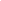 